L’Europe  s’engage  en  Bourgogne- Franche-ComtéIci, l’Union européenne cofinance un projet pour :  texteNOM DU PROJET : texte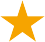 PORTEUR DE PROJET : texteMONTANT FEADER : texte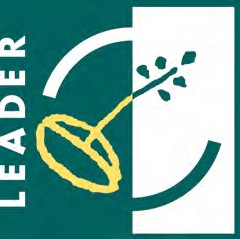 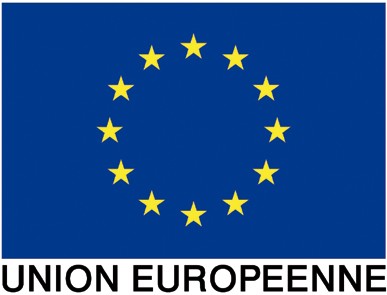 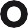 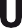 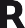 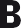 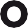 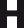 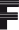 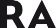 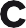 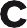 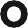 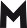 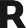 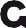 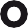 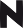 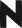 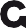 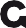 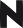 